Dear Parents/CarersWe will be holding a non-uniform day on FRIDAY 28TH JUNE.In exchange for not wearing uniform on the 28th June, your child is asked to bring the following into school: 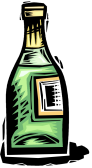 The idea of this is so we can hold bottle tombola at the Summer fun day on Saturday 29th June, so not to leave the mums and dads out! We are very grateful for all donations of:Bottles of Wine, Bottles of Spirits, Bottles Fizzy Drinks, Large Bottles of Cordials etc.NOTE: We would appreciate it if you DID NOT donate small items such as fruit shoots or cans of drink as these donations are for the bottle stall and players would much prefer to win a nice big bottle of something and something worth more than the ticket price.Boxes will be outside your Child’s class (infants) and at the front of your child’s class line in the playground (juniors) for you to place your bottles in. The class which collects the most bottles will win a prize. Any small items donated will be counted as 3 small = 1 large. For safety, if your child travels to school on their own or is dropped off at the gate, please ensure any glass bottles are packaged i.e. in bubble wrap or maybe you could ask another parent attending school to take yours in for you.THANK YOU VERY MUCH